Bruce Leadership Team Taco Tuesday LunchNovember 28th, 2017Cost: 5.00 please send exact amount only, if you are doing a cheque please make payable to Bruce Middle SchoolIncludes: Taco in a Bag-Doritos bag, lettuce, ground beef, cheese and a can drink or water bottleOptional toppings salsa and sour creamAll orders must be in by Monday November 28th, 2017No late orders pleasePlease fill out the bottom portion of this form and return to your Blast teacher with your money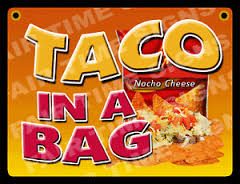 ----------------------------------------------------------------------------------------------------------------------------Student Name: _______________________Blast: ________________________I would like to order  #______taco lunches with drink   cost-$5.00 eachI would like to order:   #______ additional taco bag       cost-$4.00Total amount enclosed: ________